ALCALDIA MUNICIPAL DE USULUTÁN Entrega de paquetes alimenticios en Colonia Alberto Masferrer de Usulután. Con el objetivo de apoyar y beneficiar a las familias por la pandemia por COVID-19.Fecha de ejecución: 20 de junio de 2020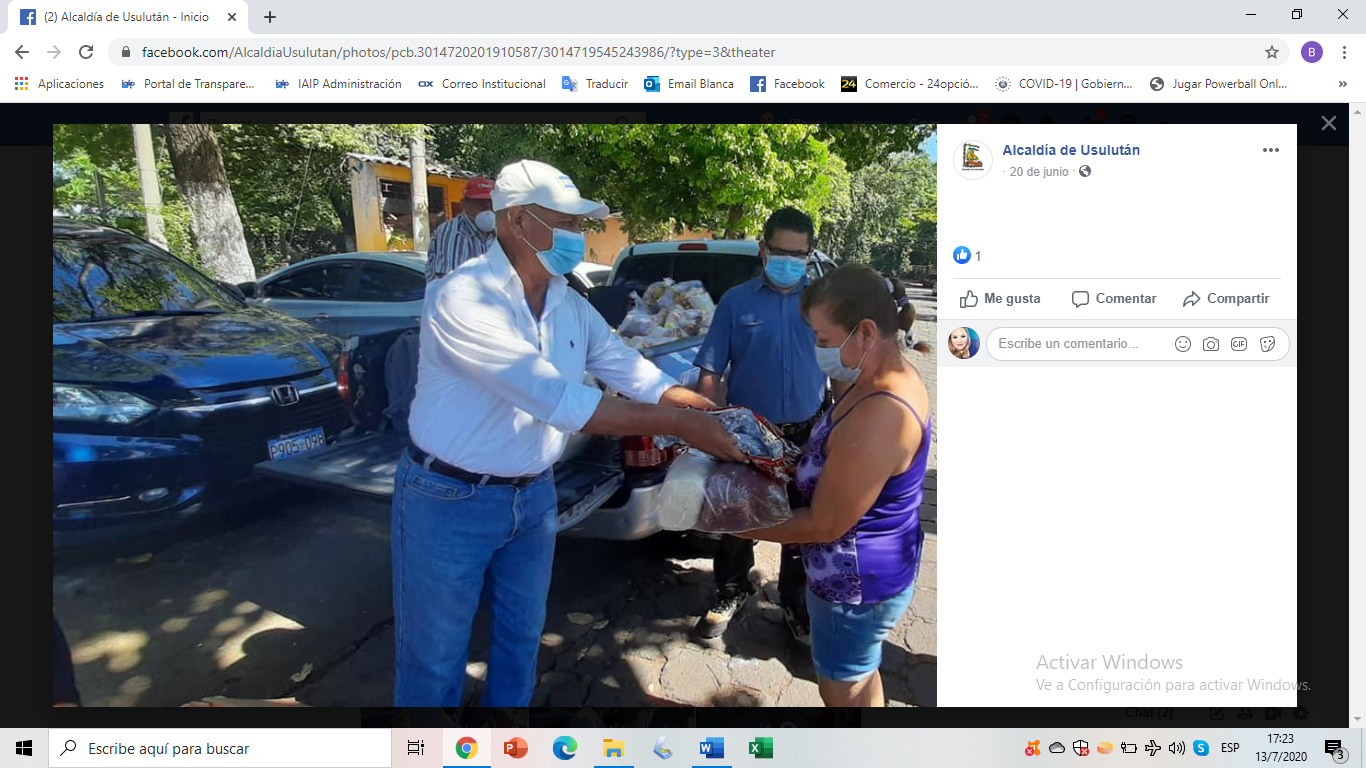 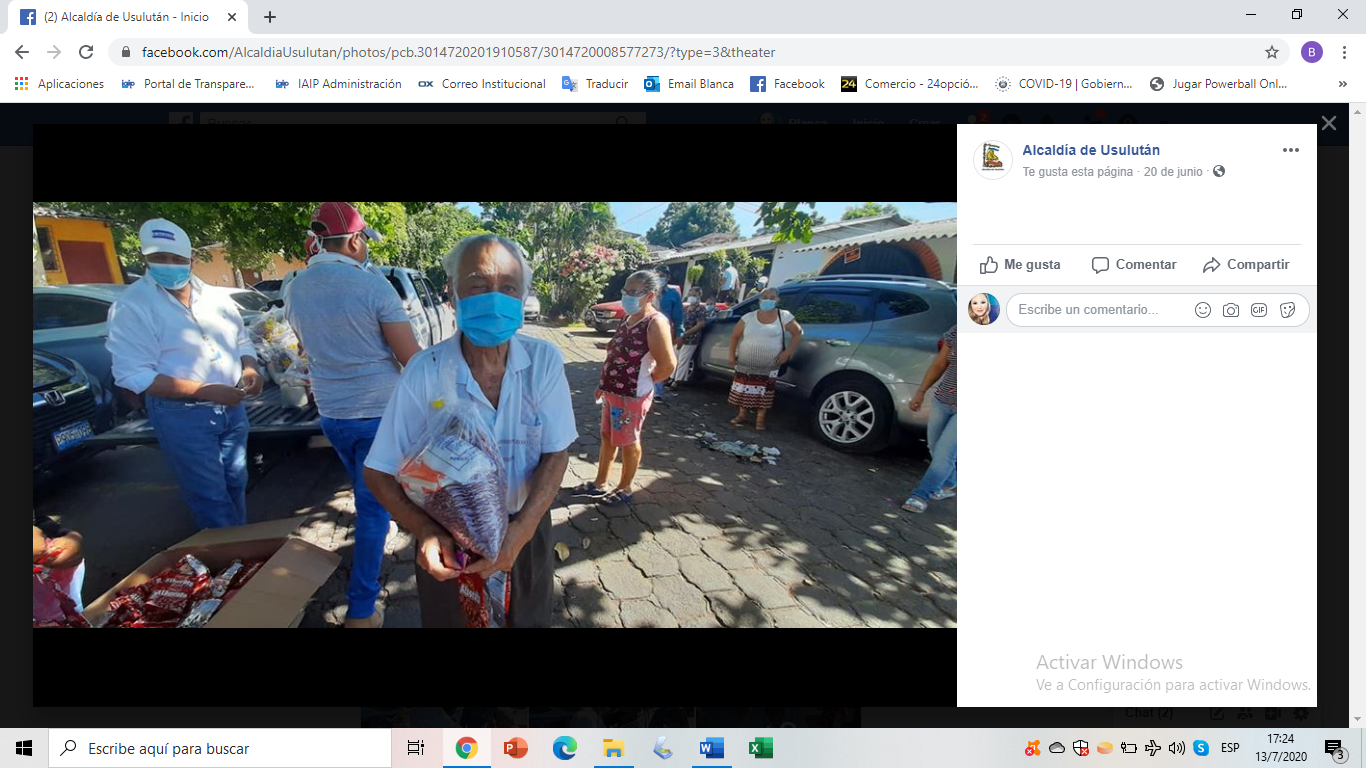 